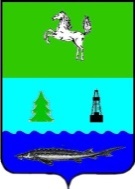 ДУМА ПАРАБЕЛЬСКОГО РАЙОНАТОМСКОЙ ОБЛАСТИРЕШЕНИЕ  22.12.2022                                                                                                                           №   51                                                                 	          						О внесении изменений в решение ДумыПарабельского района от 16.12.2021 № 36«Об утверждении Положения о  порядке и условиях возмещения расходов, связанных с осуществлением полномочий депутата  Думы Парабельского района»В целях совершенствования правового акта, ДУМА РЕШИЛА:1. Внести в решение Думы Парабельского района от 16.12.2021 №36 «Об утверждении Положения о  порядке и условиях возмещения расходов, связанных с осуществлением полномочий депутата  Думы Парабельского района» следующее изменение:Дополнить пункт 1.11.:«7) участия в выездных мероприятиях председателя Думы Парабельского района»2. Контроль над исполнением решения возложить на правовую комиссию.Председатель Думы            			           			                  М.А. ГордиевскийГлава района									      А.Л. Карлов